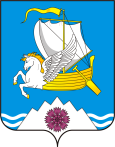 В соответствии со статьей 46 Градостроительного кодекса Российской Федерации от 29.12.2004 № 190-ФЗ, ст. 28 Федерального закона от 06.10.2003 № 131-ФЗ «Об общих принципах организации местного самоуправления в Российской Федерации», на основании заявления АО «Оренбургнефть» от 16.05.2022, заключения о результатах публичных слушаний от 11.05.2022:         1. Утвердить проект по планировке территории АО «Оренбургнефть»: 8222П «Техническое перевооружение нефтесборного трубопровода «АГЗУ-4–УПН Вахитовская» (ПК00+00-ПК51+10) (0406_3-18)».          2. Отделу по архитектуре, капитальному строительству и инвестициям обеспечить публикацию настоящего постановления в газете «Светлый путь» и размещение проекта по планировке территории АО «Оренбургнефть»: 8222П «Техническое перевооружение нефтесборного трубопровода «АГЗУ-4–УПН Вахитовская» (ПК00+00-ПК51+10) (0406_3-18)» на сайте муниципального образования Переволоцкий район в сети Интернет.          3. Рекомендовать главам Кичкаского, Кубанского сельсоветов разместить проект по планировке территории АО «Оренбургнефть»: 8222П «Техническое перевооружение нефтесборного трубопровода «АГЗУ-4–УПН Вахитовская» (ПК00+00-ПК51+10) (0406_3-18)» на сайтах муниципальных образований.4. Контроль за исполнением данного постановления возложить на исполняющего обязанности заместителя главы администрации района по оперативному управлению и экономическим вопросам Ермоша А.В.5. Постановление вступает в силу со дня его подписания.Глава района                                                                                    Г.В. ЩербаковРазослано: Ермошу А.В, отделу по архитектуре, капитальному строительству и инвестициям, МО Кичкасский сельсовет, Кубанский сельсовет, АО «Оренбургнефть», ООО «СамараНИПИнефть», редакции газеты «Светлый путь», главному специалисту по информационной безопасности, информатизации и связи администрации района, Филиал ФГБУ «ФКП Росреестра» по Оренбургской области, прокурору.                                                                                                                                                                                                                                                                                                                                                                                                                                                        АДМИНИСТРАЦИЯПЕРЕВОЛОЦКОГО РАЙОНАОРЕНБУРГСКОЙ ОБЛАСТИПОСТАНОВЛЕНИЕ            27.05.2022_№ 454-пОб утверждении проекта по планировке территории АО «Оренбургнефть»: 8222П «Техническое перевооружение нефтесборного трубопровода «АГЗУ-4–УПН Вахитовская» (ПК00+00-ПК51+10) (0406_3-18)»